	Canada Winter Games 2019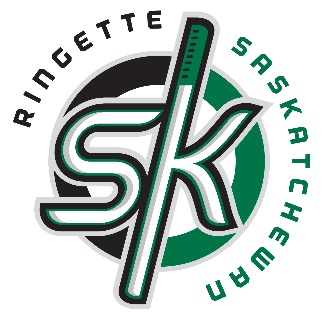 		December 2 & 3Location: Regina/BalgonieSchedule SATURDAY DEC 2/17Game: 3:30pm Green/White @ the Balfour Arena (Regina) Game: 6:35pm Green/White @ the Balgonie Arena (Balgonie) SUNDAY DEC 3/17Fitness at Adrenaline Strength & Conditioning: 1301 Osler StreetGROUP 1 @ 9:30AM	    GROUP 2 @ 11:00AM	GROUP 3 @ 12:30PMGame: 2:40pm Green/White game @ Cooperators (Regina)